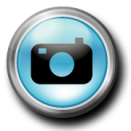 Academy Photographers at Grove Academy.
Tuesday 30th April 2019.Class groups, Year 6 Leavers.Extra-Curricular Groups:Football Team – Please bring your kit in to school on this day.Dance Extravaganza – Please bring your Passport to Dance costume in to school on this day.ChoirAcademy Photographers at Grove Academy.
Tuesday 30th April 2019.Class groups, Year 6 Leavers.Extra-Curricular Groups:Football Team – Please bring your kit in to school on this day.Dance Extravaganza – Please bring your Passport to Dance costume in to school on this day.ChoirAcademy Photographers at Grove Academy.
Tuesday 30th April 2019.Class groups, Year 6 Leavers.Extra-Curricular Groups:Football Team – Please bring your kit in to school on this day.Dance Extravaganza – Please bring your Passport to Dance costume in to school on this day.Choir